Olandiske Lege 2023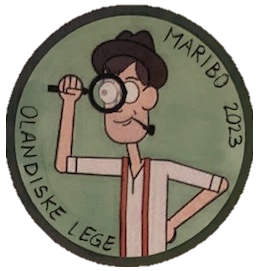 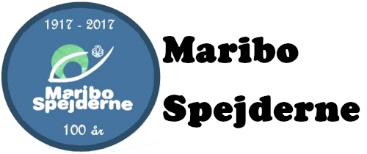 Lørdag d. 17. juni til søndag d. 18. afholder Maribospejderne Olandiske Lege for juniorerne.Vi mødes hos Maribospejderne, i Spejdervænget - 4930 Maribo, lørdag kl. 1000 og slutter søndag d. 1100Prisen for deltagelse er 170,-Seneste tilmelding er 29. maj til din leder.Vi spiser vores medbragte madpakker til frokost, og starter herefter årets dagsløb i passende tema.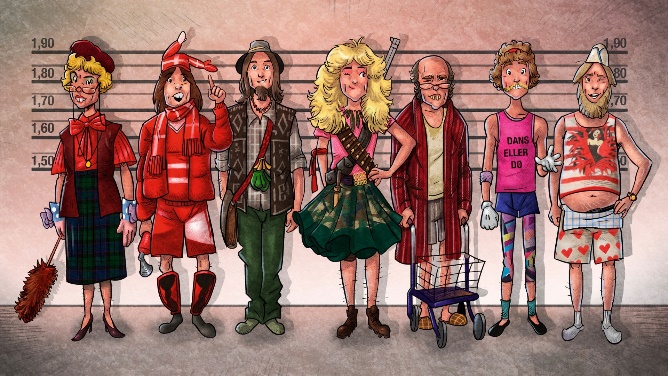 Årets tema er Ramasjang Mysteriet, og vi skal naturligvis finde den skyldige, som har været på spil i Spejdervænget.Kom og hjælp Detektiv Kim, og mød samtidig alle de ”kendte” figurer fra serien.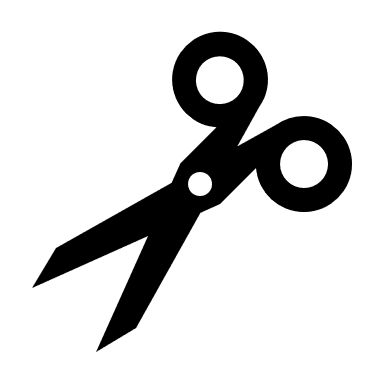 
Olandiske Lege 2023Afleveres til din leder senest fredag d. 29. maj 2023Spejderens navnSærlige hensynTelefon nr til mor/far